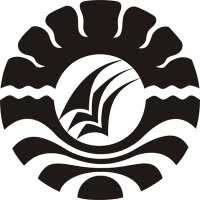 PENERAPAN PENDEKATAN PEMBELAJARAN AKTIF, KREATIF, EFEKTIF,DAN MENYENANGKAN (PAKEM) UNTUK MENINGKATKANHASIL BELAJAR SISWA DALAM PEMBELAJARAN IPA DI KELAS V SDN 213 LAGOCI KECAMATANLILIRIAJA KABUPATEN SOPPENGSKRIPSIDiajukan untuk Memenuhi Sebagian Persyaratan Guna Memperoleh Gelar Sarjana Pendidikan pada Program Studi Pendidikan Guru Sekolah DasarStrata Satu (S1) Fakultas Ilmu Pendidikan Universitas Negeri MakassarOlehNURUL ASMI1247241091PROGRAM STUDI PENDIDIKAN GURU SEKOLAH DASARFAKULTAS ILMU PENDIDIKANUNIVERSITAS NEGERI MAKASSAR2016